Séminaire de langue arabe intensif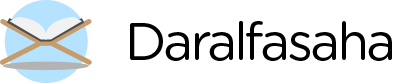 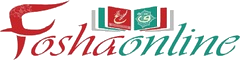 بسم الله الرحمن الرحيمL’institut DarAlfasaha vous propose un séminaire de langue arabe intensif.  En effet, votre institut vous propose une session intensive de langue arabe où sera expliqué le Matn:  ((Nazm-Almaqsoud)) = Livre d’éthymologie . (Sarf) .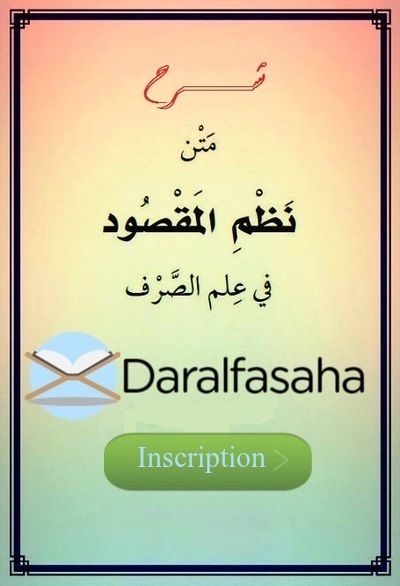 Modalités du programme :Informations temporelles :Durée de la session :  Deux moisNombre de jours par semaine : 2 jours Nombre d’heures par jour : 1h30Enseignant :Le Matn sera expliqué par le directeurNombre d’élèves :Le nombre maximal d'élèves présent dans la classe sera de 5.Méthodologie didactiqueDurant le cours, votre institut vous propose : Explication du Matn d’une manière simple Une étude de textes permettra de répondre à une série de questions où sera appliqué des règles d’éthymologie vues dans la leçon du jour. A la fin de chaque cours, une partie de celui-ci sera consacrée à l’application des règles d’éthymologie à oral. Des devoirs maison seront donnés aux élèves et seront corrigés en classe avec le professeur.Évaluation et certification : A la fin du séminaire, l’élève passera un examen. En fonction du niveau de réussite de l’élève, une Ijaza (certification) sera octroyée. La Ijaza aura pour rôle de :        Affirmer que l’élève a bien suivi notre formation       Certifier le niveau de compétence de l’élève à expliquer le matn (Nazm Almaqsoud).Conditions requises pour suivre notre formation :L’élève doit : Avoir atteint le troisième niveau  du programme Daralfasaha  ou au quatrième niveau  dans d'autres instituts. Suivre la totalité des cours du séminaire. Seul deux absences seront tolérées en cas de nécessité absolue, au-delà de deux absences la certification ne sera pas donnée meme si l’élève réussi à l’examen finale.*  Les jours et heures de la séminaire: les choix sont disponibles sur la page d'inscription.** Vous pouvez suivre les leçons dans notre programme:Pour les hommes: www.daralfasaha.comPour les femmes: www.foshaonline.com